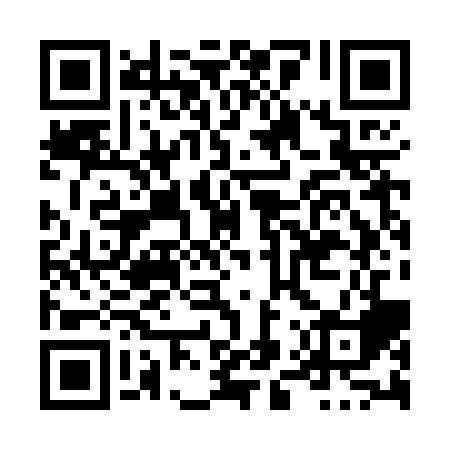 Ramadan times for Hartley, Ontario, CanadaMon 11 Mar 2024 - Wed 10 Apr 2024High Latitude Method: Angle Based RulePrayer Calculation Method: Islamic Society of North AmericaAsar Calculation Method: HanafiPrayer times provided by https://www.salahtimes.comDateDayFajrSuhurSunriseDhuhrAsrIftarMaghribIsha11Mon6:156:157:341:255:297:177:178:3712Tue6:136:137:321:255:307:197:198:3813Wed6:116:117:311:255:317:207:208:4014Thu6:096:097:291:255:327:217:218:4115Fri6:076:077:271:245:337:227:228:4216Sat6:056:057:251:245:347:247:248:4417Sun6:036:037:231:245:357:257:258:4518Mon6:016:017:211:235:367:267:268:4619Tue5:595:597:201:235:377:277:278:4820Wed5:575:577:181:235:387:297:298:4921Thu5:555:557:161:235:397:307:308:5122Fri5:535:537:141:225:407:317:318:5223Sat5:515:517:121:225:417:327:328:5324Sun5:495:497:101:225:427:347:348:5525Mon5:475:477:081:215:437:357:358:5626Tue5:455:457:071:215:437:367:368:5827Wed5:435:437:051:215:447:377:378:5928Thu5:415:417:031:205:457:397:399:0029Fri5:395:397:011:205:467:407:409:0230Sat5:375:376:591:205:477:417:419:0331Sun5:355:356:571:205:487:427:429:051Mon5:335:336:561:195:497:447:449:062Tue5:315:316:541:195:507:457:459:083Wed5:295:296:521:195:517:467:469:094Thu5:275:276:501:185:517:477:479:115Fri5:255:256:481:185:527:497:499:126Sat5:235:236:471:185:537:507:509:147Sun5:215:216:451:185:547:517:519:158Mon5:195:196:431:175:557:527:529:179Tue5:175:176:411:175:567:547:549:1810Wed5:155:156:391:175:567:557:559:20